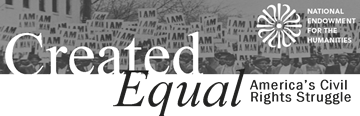 Book Discussion: The Supremes at Earl’s All-You-Can-Eat by Edward Kelsey MooreShare the lives of three African-American women growing up in the 1960’s – a time of slow change in the racially divided small town in Indiana. Laugh and cry with Odette, Clarice, and Barbara Jean through the events of their lives.Discussion led by OCC English Professor Emerita Sandra SutherlandTuesday, February 10th, 6:30 – 7:30 pmThe Loving Story: Film & discussionThis film tells the story of Virginians Mildred and Richard Loving, a mixed race couple, their middle of the night arrest in 1958, and their legal battles through little-known filmed interviews and photographs shot for Life magazine.Facilitated by OCC American History Professor Tony BaraccoWednesday, February 11th, 6:30 – 8:00 pmNo Justice, No PeaceThe end of the Civil War brought emancipation for former slaves, but it also marked the beginning of a new reign of terror and violence culminating in lynching. For African Americans there was no justice or peace. Presented by OCC History Professor Emeritus Dennis FiemsWednesday, March 4th, 6:30 – 7:30 pmAll programs are free of charge and open to the public. Refreshments will be served.  Created Equal: America’s Civil Rights Struggle is made possible through a major grant from the National Endowment for the Humanities, as part of its Bridging Cultures initiative, in partnership with the Gilder Lehrman Institute of American History. White Lake Township Library   7527 E. Highland Rd. White Lake, MI 48383248-698-4942, ext. 2    whitelakelibrary.org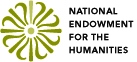 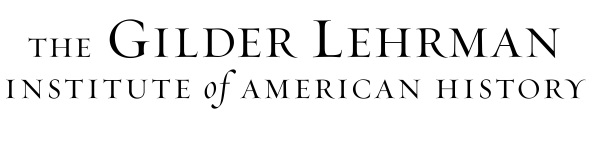 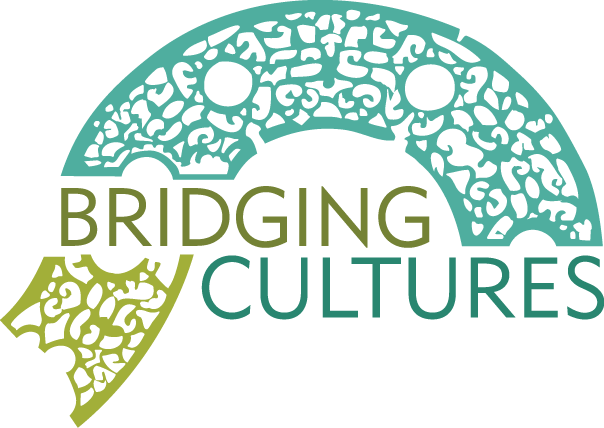 